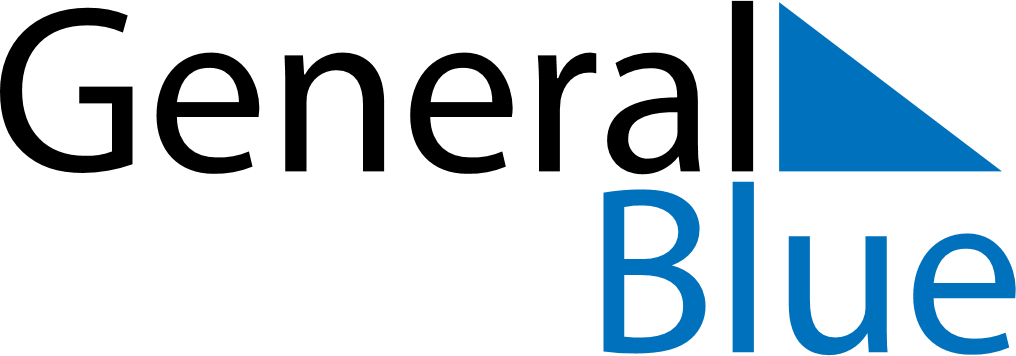 Q4 of 2021United Arab EmiratesQ4 of 2021United Arab EmiratesQ4 of 2021United Arab EmiratesQ4 of 2021United Arab EmiratesQ4 of 2021United Arab EmiratesQ4 of 2021United Arab EmiratesQ4 of 2021United Arab EmiratesOctober 2021October 2021October 2021October 2021October 2021October 2021October 2021October 2021October 2021SundayMondayMondayTuesdayWednesdayThursdayFridaySaturday123445678910111112131415161718181920212223242525262728293031November 2021November 2021November 2021November 2021November 2021November 2021November 2021November 2021November 2021SundayMondayMondayTuesdayWednesdayThursdayFridaySaturday11234567889101112131415151617181920212222232425262728292930December 2021December 2021December 2021December 2021December 2021December 2021December 2021December 2021December 2021SundayMondayMondayTuesdayWednesdayThursdayFridaySaturday123456678910111213131415161718192020212223242526272728293031Oct 18: Birthday of Muhammad (Mawlid)Dec 2: National Day